Приложения к   квесту  «Игры с тетушкой Совой»                                   Приложение 1 Приложение 2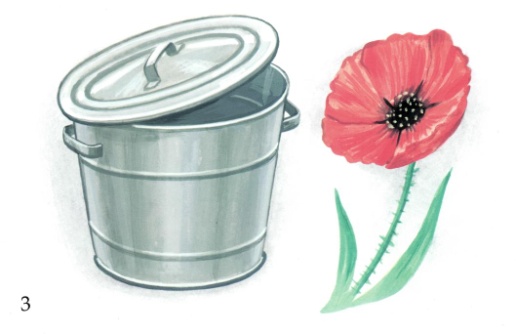 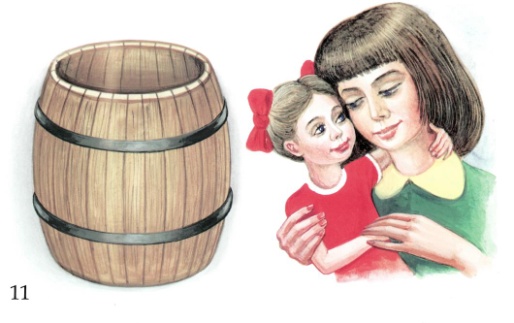 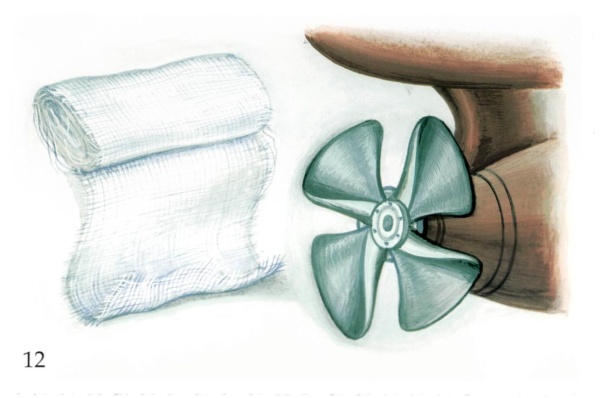 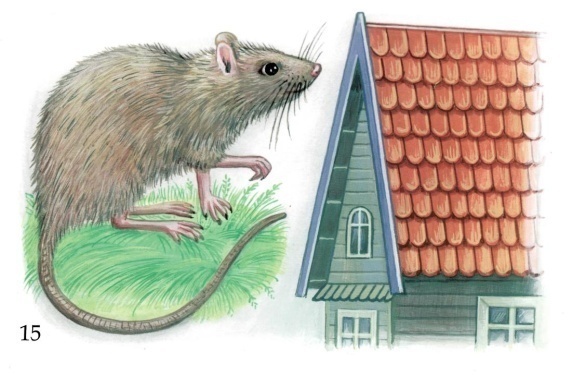 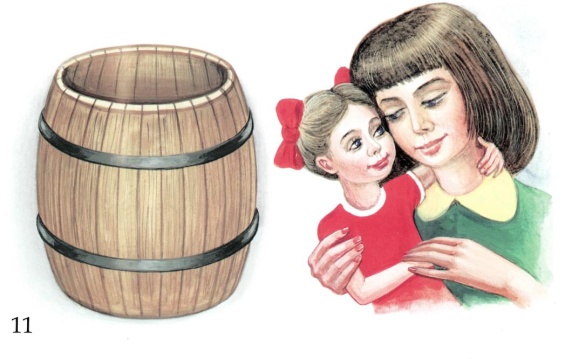 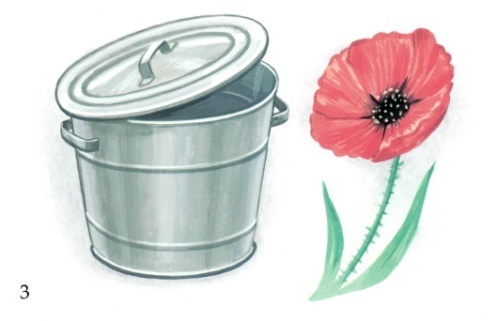 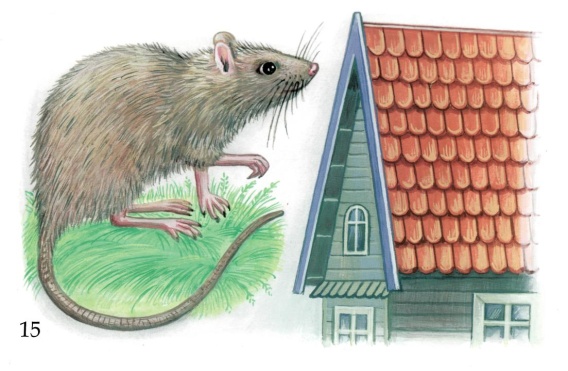 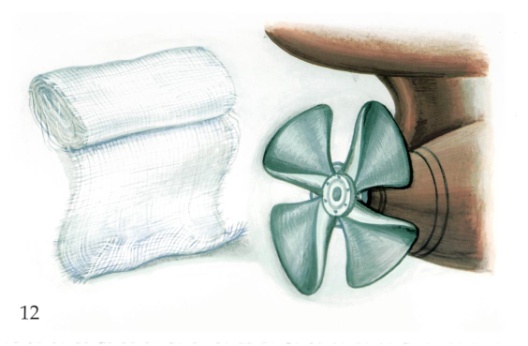 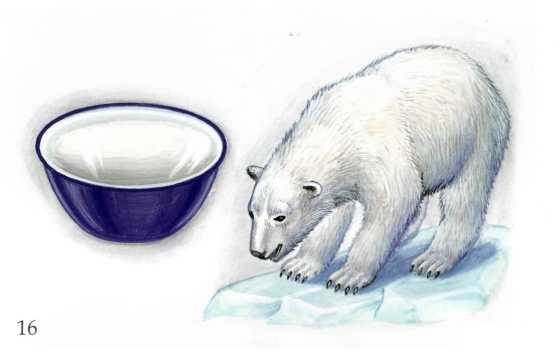 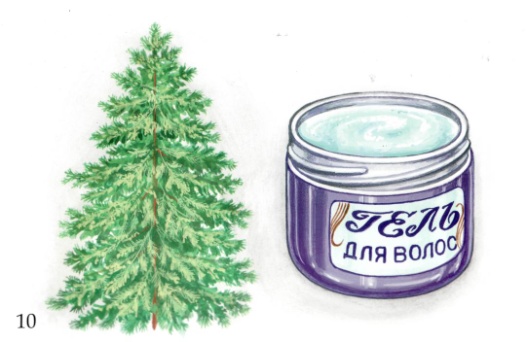 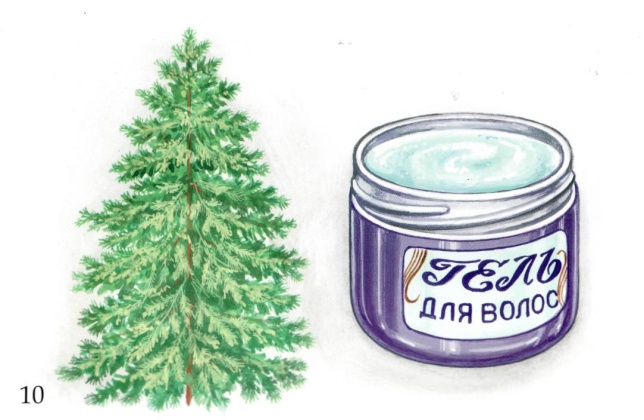 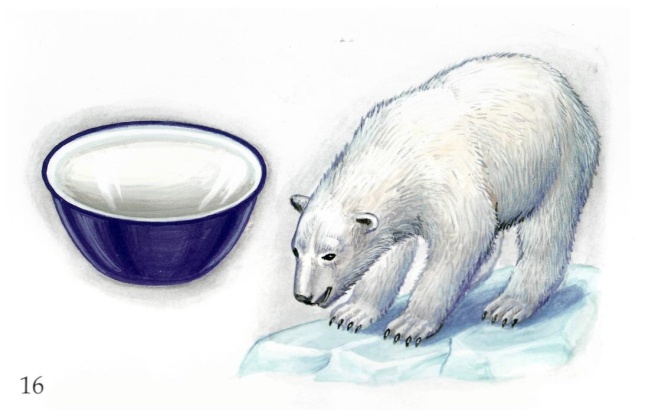 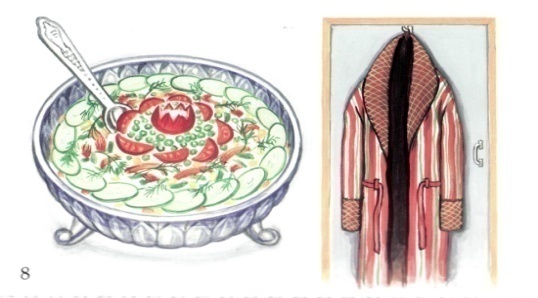 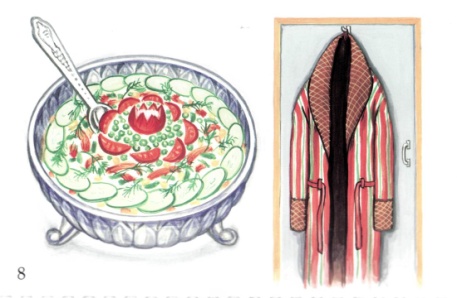 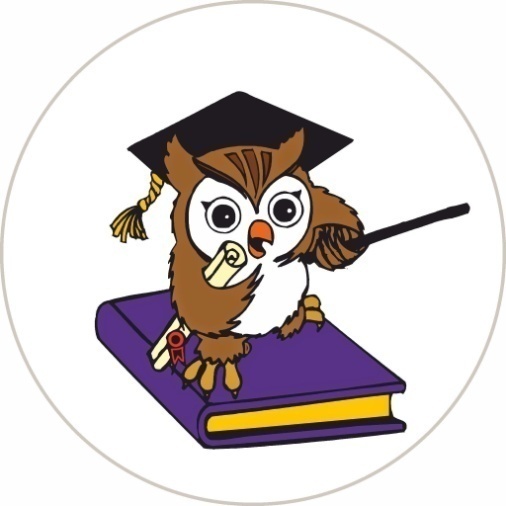 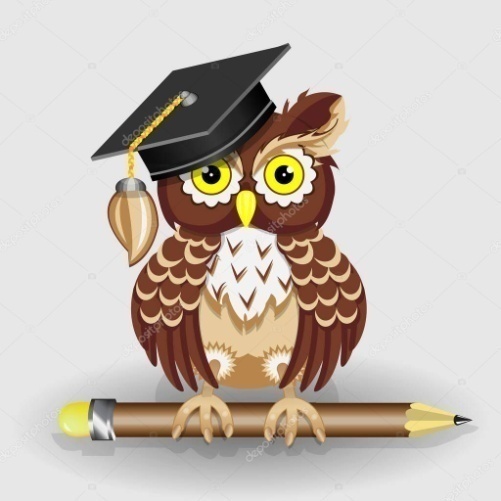 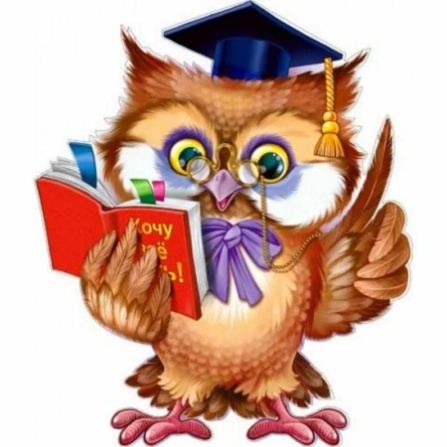 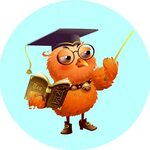 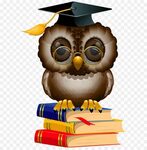 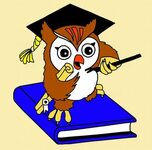 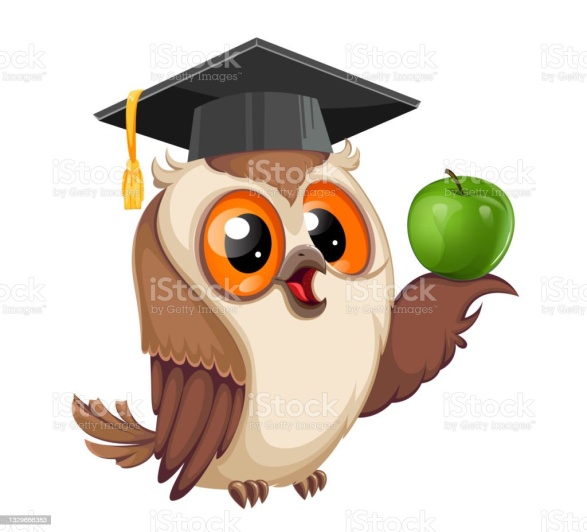 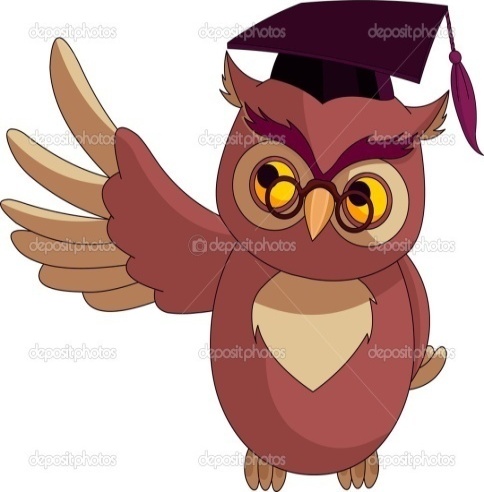 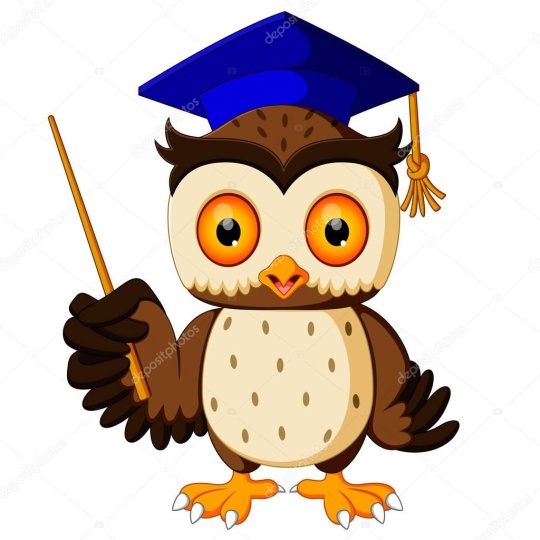 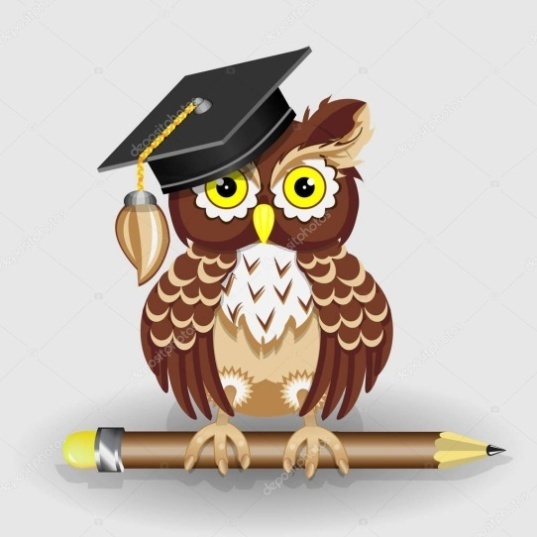 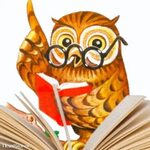 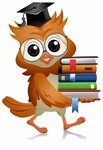 